Žádost o přijetí dítěte k předškolnímu vzdělávání v MŠdle zákona č. 561/2004 Sb., školský zákon a zákona č.500/2004 Sb, správní řád.Žádám o přijetí svého dítěte od ……………… k celodenní    polodenní (do 12:00)    docházce *                                               (datum zahájení docházky)                                             *označte křížkem                    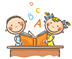  příjmení jméno:  ……………………………………....... rodné číslo:  …………………………   datum narození:   ………………………………………….     státní občanství:  ……………….. mateřský jazyk:  ……………………………     zdravotní pojišťovna:  ………………………… bydliště :   …………………………………………..     místo narození:  …………………………kontaktní telefon:  …………………adresa pro komunikaci s rodiči:   …………………………...k  předškolnímu vzdělávání v MŠ, jejíž činnost vykonává ZŠ a MŠ Senomaty, okres Rakovník. Žádá - zákonný zástupce dítěte:
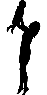 - jméno a příjmení:          ………………………………………..- datum narození:             ………………………………………..- místo trvalého pobytu:   ………………………………………. ……………..  PSČ ………telefon:  ………………………………………jméno a rok narození sourozenců:                                                          navštěvuje MŠ: ano - ne  Ředitel školy: Mgr.Bc.Miroslav Halló, Základní škola a Mateřská škola Senomaty, okr. Rakovník. 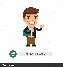 _________________________________________________________________________________ Nedílnou součástí žádosti je řádně vyplněný evidenční list dítěte, včetně potvrzení lékaře.ZŠ a MŠ Senomaty, okres Rakovník je správcem osobních údajů.
Informace o zpracování vašich osobních údajů naleznete na https://zssenomaty.cz/43-zs-gdpr. Se všemi podmínkami přijetí do mateřské školy jsem byl/a seznámen/a. Prohlašuji, že údaje, které jsem uvedl/a v žádosti, jsou pravdivé.Beru na vědomí, že v případě uvedení nepravdivých údajů lze kdykoli zrušit rozhodnutí o přijetí dítěte.  Budu informován(a) o přidělení registračního čísla a čísla jednacího žádosti o přijetí k předškolnímu vzdělávání. V Senomatech dne . . . . . . . . . . . . . . . . . .                podpis zákonného zástupce . . . . . . . . . . . . . . . . . . . . . . . . Přidělené registrační číslo:                                                      Přidělené číslo jednací: